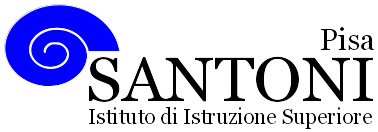 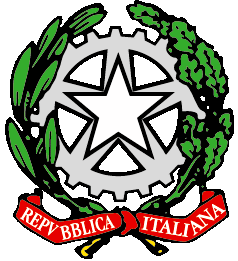 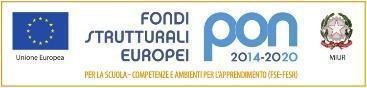 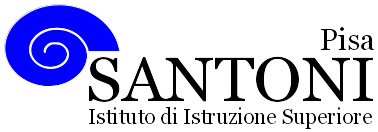 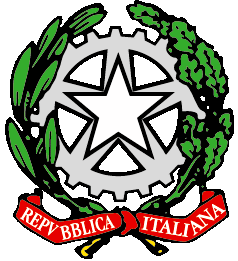 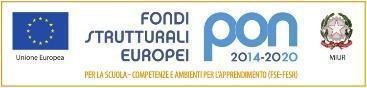 agraria agroalimentare agroindustria | chimica, materiali e biotecnologie | costruzioni, ambiente e territorio | sistema moda | servizi per la sanità e l'assistenza sociale | corso operatore del benessere | agenzia formativa Regione Toscana  IS0059 – ISO9001	www.e-santoni.edu.it	e-mail: piis003007@istruzione.it	PEC: piis003007@pec.istruzione.itPIANO DI LAVORO ANNUALE DEL DOCENTE A.S. 2023/24Nome e cognome dei docenti: Francesco Summa e Alessandro CeccarelliDisciplina insegnata: TECNOLOGIE INFORMATICHE E DELLA COMUNICAZIONE (TIC)Libro di testo in uso: INFOG@ME  di Rita Baselli, Paolo Camagni, Riccardo Nikolassy - Hoepli Classe e Sezione: 1 IIndirizzo di studio: SERVIZI PER LA SANITA’ E L’ASSISTENZA SOCIALECompetenze che si intendono sviluppare o traguardi di competenza(fare riferimento alle Linee Guida e ai documenti dei dipartimenti)L’obiettivo è quello di instaurare un buon livello di conoscenza e consapevolezza sulla funzione e l’utilizzo delle attuali tecnologie informatiche e della comunicazione, in modo da rendere lo studente autonomo per utilizzare le reti e gli strumenti informatici nelle attività di studio, ricerca e approfondimento.Descrizione di conoscenze e abilità, suddivise in percorsi didattici, evidenziando per ognuna quelle essenziali o minime(fare riferimento alle Linee Guida e ai documenti dei dipartimenti)Percorso 1: Concetti di base della tecnologia informatica Competenze:Scegliere e usare il tipo di hardware e di software più adatto alle proprie esigenzeConoscenze:L’evoluzione dei sistemi informatici;Il concetto di computer e come è fatto un computer;I vari tipi di computer;Come funziona un computer;I principali tipi di memoria;Le principali periferiche di input e di output;I vari tipi di software;Le tecniche di codifica delle informazioni Abilità:Riconoscere ed individuare i componenti del computer;Riconoscere ed individuare i vari tipi di software;Riconoscere e utilizzare i supporti di memorizzazione;Codificare le informazioni.Obiettivi Minimi:Riconoscere i componenti principali di un computer e saperne individuare le funzionalità. Percorso 2: Le reti informatiche: navigazione e ricerche.Competenze:Essere consapevole dei diversi tipi di rete e di come sono impiegati negli ambiti lavorativo, domestico e scolastico;Avere familiarità con gli strumenti di navigazione in rete e le loro diverse funzionalità;Costruire interrogazioni adatte a trovare le informazioni desiderate con i motori di ricerca.Conoscenze:I principali apparati di rete e il loro funzionamento;Le principali caratteristiche del Web;I motori di ricerca e il loro utilizzo;I browser per navigare nel Web;Le principali funzionalità offerte dai browser.Abilità:Collegarsi a Internet;Navigare in rete;Eseguire il download di testi e immagini;Organizzare i siti preferiti;Usare i motori di ricerca per trovare informazioni in Internet.Obiettivi Minimi:Utilizzare la rete Internet per ricercare fonti e dati di tipo tecnico e scientifico. Percorso 3: L’uso del computer e la gestione dei file.Competenze:Essere consapevole delle potenzialità e dei limiti delle tecnologie.Conoscenze:Le principali funzioni del sistema operativo;Le caratteristiche delle cartelle;Le proprietà dei file;La metodologia di gestione delle cartelle e dei file;Le tecniche di ricerca dei documenti;Le funzionalità di stampa;I principali virus e antivirus; Abilità:Riconoscere i tipi di icona;Personalizzare e modificare le impostazioni del desktop;Utilizzare le procedure per la gestione dei file;Individuare la struttura e l’organizzazione del PC;Organizzare cartelle e sottocartelle;Cercare i file;Utilizzare collegamenti; Obiettivi Minimi:Essere autonomo nell’utilizzo delle funzionalità di base di un sistema operativo. Percorso 4: Scrivere un testo con il computer.Competenze:Utilizzare e produrre testi multimediali;Creare, comporre e impaginare un testo in modo personale e creativo;Presentare in modo corretto e ordinato il lavoro prodotto;Stendere una relazione curando tutti gli aspetti di forma e contenuti.Conoscenze:Le prerogative dei programmi di videoscrittura;I principali elementi di un documento;I principali strumenti di formattazione e di grafica; ●   Le potenzialità della stampa unione.Abilità:Scrivere e salvare documenti;Correggere e modificare testi;Applicare le principali formattazioni;Scrivere documenti commerciali e relazioni;Inserire e disporre immagini;Inserire bordi e sfondi;Creare e disegnare tabelle; ●   Disegnare e colorare forme e linee;      ●   Stampare un testo.Obiettivi Minimi:Avere la capacità di usare un programma di elaborazione testi per creare documenti, utilizzando gli strumenti di basePercorso 5: Strumenti di presentazione e gestione della conoscenza.Competenze:Organizzare e sintetizzare in modo chiaro le informazioni.Conoscenze:Gli strumenti per realizzare presentazioni; Gli elementi di una presentazione;  Animazioni e transizioni.Abilità:Usare gli strumenti per creare presentazioni;Strutturare e selezionare gli elementi di una presentazione;Personalizzare le presentazioni;Inserire animazioni e transizioni nelle presentazioni.Obiettivi Minimi:Essere in grado di scegliere e utilizzare uno strumento di comunicazione multimediale per rappresentare dati e informazioniPercorso 6: Elaborare informazioni con il foglio elettronico - BaseCompetenze:Usare in modo consapevole gli strumenti di calcolo e le potenzialità delle applicazioni informatiche.Conoscenze:Il foglio elettronico e i suoi strumenti di base;Gli strumenti per creare grafici;Le funzioni principali del foglio elettronico;La differenza fra riferimenti assoluti e relativi.Abilità:Inserire dati nel foglio elettronico e applicare i formati adatti;Memorizzare e stampare un foglio;Eseguire calcoli con i principali operatori del foglio elettronico;Creare grafici pertinenti al tipo di dati da rappresentare;Utilizzare le funzioni logiche, matematiche, finanziarie e statistiche;Obiettivi Minimi:Organizzare i dati in uno spreadsheet e identificare le funzioni e formule necessarie Attività o percorsi didattici concordati nel CdC a livello interdisciplinare - Educazione civica(descrizione di conoscenze, abilità e competenze che si intendono raggiungere o sviluppare) Si rimanda al documento di programmazione di classe.Tipologie di verifica, elaborati ed esercitazioni[Indicare un eventuale orientamento personale diverso da quello inserito nel PTOF e specificare quali hanno carattere formativo e quale sommativo]Le verifiche dell'apprendimento saranno verifiche scritte e orali, in forma di domande aperte e chiuse inerenti gli argomenti trattati in classe.Ulteriore strumento di valutazione saranno esercitazioni e verifiche svolte in laboratorio attraverso l’utilizzo di software di lavoro.Criteri per le valutazioni(fare riferimento a tutti i criteri di valutazione deliberati nel Ptof aggiornamento triennale 22/25; indicare solo le variazioni rispetto a quanto inserito nel PTOF))La valutazione degli studenti terrà conto sia delle verifiche, sia della partecipazione alle attività proposte, nonché del comportamento e la correttezza durante le lezioni. - Si rimanda al PTOFMetodi e strategie didattiche(in particolare indicare quelle finalizzate a mantenere l’interesse, a sviluppare la motivazione all’apprendimento, al recupero di conoscenze e abilità, al raggiungimento di obiettivi di competenza)Durante tutto l'arco dell' a.s. l'attività didattica si articolerà nelle seguenti fasi:Spiegazione dei diversi argomenti cercando di facilitare l'apprendimento e di promuovere l'interesse e l’attenzione degli studenti collegando gli argomenti a compiti di realtà e con l'utilizzo di audiovisivi, strumenti di presentazione e ricerche in rete.Riflessione e discussione con gli studenti per chiarire eventuali dubbi e abituarli alla sintesi e alla formulazione di ipotesi.Verifica sistematica per controllare il grado di apprendimento raggiunto e nello stesso tempo valutare, volta per volta, la necessità di riprendere qualche argomento non ben recepito. d) Attività di laboratorio attraverso l’utilizzo individuale del computer.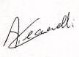 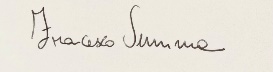 Pisa li ……23/11/2023…………					I docenti